GPC Task Team on Law & Policy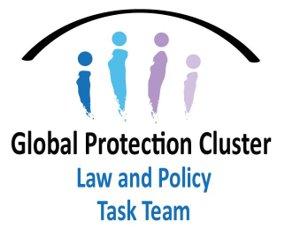 Monthly Meeting 08/02/2022Recording available here.Presentations by Protection Cluster Coordinators in Burkina Faso, Mali and Chad about recent developments to promote the establishment of legal frameworks for IDP protection domesticating the Kampala ConventionMali - See PowerPoint Burkina Faso - See PowerPoint , and Report from the Kampala Convention domestication workshop (in English and French) available onlineChad - See PowerPoint Q&AQ: How have you engaged with development actors as part of these processes in your respective countries?Mali: Development actors usually work alongside us. We have tried to use the discussions on the development of a draft solutions strategy to increase their engagement, a process they were invited to but unfortunately, their participation has been limited so far. The HCT has emphasised that we need more linkages, so we are trying to build that in the next steps.Burkina:The importance of involving all humanitarian and development actors in the process is always stressed, so we plan on engaging with the relevant development actors throughout the process. Until now, the engagement has been limited but we are looking at opportunities to strengthen the collaboration on this. For example, UNDP participated in the Kampala Convention domestication workshop to co-facilitate the session on durable solutions; we have also discussed with the World Bank how to link the IDP law-making process with their promotion of an urban IDP durable solutions strategy as part of their discussions with the Government around the Poverty and Resilience Allocation fund. Moving forward, one of our next steps includes stakeholders’ consultations at central and regional level, and we plan to involve development actors in these activities. Q: How have you involved/consulted with IDPs as part of these law-making processes?Mali:We continuously mention to government authorities that this should be a consultative process, which requires the involvement of IDPs. However, with regards to the modalities, we’re not there yet. At this stage, the protection cluster team is training local NGOs on the process, who have met with IDPs to explain to them the process and its significance, and keep them informed in the first place.Burkina: Consultations with IDPs, at national and regional level, will be part of the work plan that the consultant supporting the domestication process in Burkina Faso will help set up. Their participation and involvement is one of the main objectives of the participatory process, which we will do before the stakeholders’ workshop.Chad:  Representatives from both IDPs and the host communities had the opportunity to participate in the two workshops on IDP law-making that were organised in December.Presentation by Paola Barsanti on the TTLP Project on Legal Aid in Humanitarian Settings, including the objectives, expected deliverables and plans to get thereSee PowerPoint Introduction to the GPC Field Coordination Package by Cecile RossiThe Field Coordination Package aims at clarifying the minimum requirements and key deliverables of the Protection Clusters, in line with the IASC Core Functions of a Cluster. It will be an easily accessible, user-friendly, one-stop shop online, that compiles minimum requirements and key deliverables, existing guidance, templates, tools and best practices, to support PC coordination teams in fulfilling their roles. The Package targets both new and current Coordinators, and is composed of: 1) a Starter Pack, with the first ten steps to follow when joining a Protection Cluster, 2) The IASC Core Functions, 3) How to access GPC Field Support and 4) Key reference documents.The Field Coordination Package will ensure linkages between all functions and to key documents such as the AoRs toolkits for Coordination (Child Protection and Gender-Based Violence). Protection Cluster Coordination Teams will be trained on the package in Q2 of 2022 during regional workshops. For this upcoming phase of development, we need a small group of people from global and field level to come together to review and identify/select:The minimum requirements/key deliverables for field Protection Clusters related to each theme (i.e. For Setting Up the Cluster: Cluster ToR/SAG ToR)The tools/templates that can support them in achieving this (i.e. Cluster ToR template)The guidance that exists on the topic Identify best practices that we know of from field colleagues (i.e. examples of tools and products from field operations)In addition, the groups will also be asked to highlight what key guidance, tools, templates should be updated or created in the short/long-terms. This will help identify critical gaps as well as potential priorities for further developments in the future. There will be topics related to the Task Team’s work: 1) Law and Policy and 2) Legal aid/access to Justice. Martina will share a draft “minimum requirements” doc on law & policy for feedback.Volunteers are needed for the legal aid document! Please contact Martina if interested in collaborating on this.See: the proposed structure of the packagethe document to complete by 25 February, one for each of the two themesAOB David Cantor (RLI): Important opportunity to disseminate: free online summer school on internal displacement in the Middle East. Targeting local staff / partners / research contacts in the region who are keen to build their knowledge. See flyer and concept note. Please disseminate!New document uploaded on TTLP website:Good practices on IDP legislative advocacy: Ukraine, available online.Launch of "Protecting Internally Displaced Persons: a Handbook for National Human Rights Institutions", available online in English, French and Spanish. The recording of the launch event is available here.